ПРИНЯТО:                                                   УТВЕРЖДАЮ:педагогическим советом                              Заведующий МБДОУ д/с№330Протокол №      от                                          ______ ______ Филенко Л.В                                                                                «     »________________20    гмуниципальное бюджетное дошкольное образовательное учреждение города Новосибирска «Детский сад №330 «Аринушка»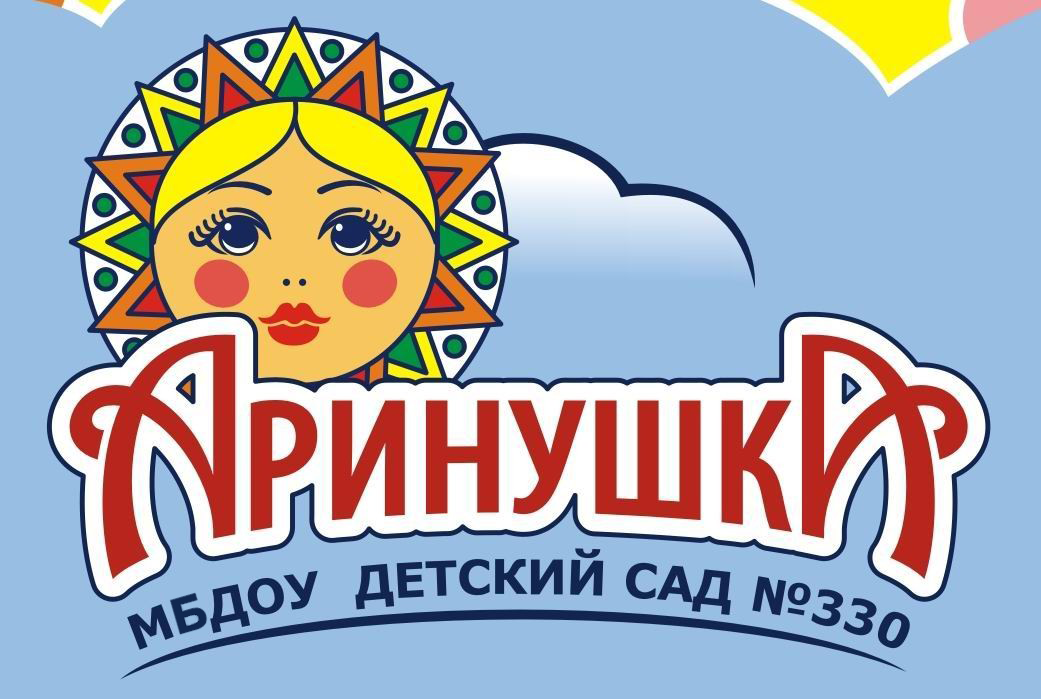 Годовой план работы на 2023-2024 уч. годГодовой план составлен в соответствии с:1.Федеральным законом от 29 декабря 2012 г.№ 273 – ФЗ (ред. От 31.12.2014, с изм. от 02.05.2015 г.) «Об образовании в Российской Федерации».2.Требований Федерального закона № 304-ФЗ от 31.07.2020 «О внесении изменений в Федеральный закон «Об образовании в Российской Федерации» по вопросам воспитания обучающихся», с учетом Плана  мероприятий по реализации в 2021-2025 годах Стратегии развития воспитания в Российской Федерации на период до 2025 года 3. Распоряжением правительства Российской Федерации от 29 мая 2015 г. № 996-р «О стратегии развития воспитания до 2025 года».4. Постановлением Главного государственного санитарного врача Российской Федерации от 28.09.20 г. № 28 «Об утверждении санитарных правил СП 2.4.3648-20 «Санитарно-эпидемиологические требования к организациям воспитания и обучения, отдыха и оздоровления детей».5. Федеральной программой (приказ Министерства просвещения Российской Федерации от 25.11.2022 № 1028 «Об утверждении федеральной образовательной программы дошкольного образования» (зарегистрирован Министерством юстиции Российской Федерации 28.12.2022 № 71847)). Федеральная программа разработана во исполнение Федерального закона от 24.09.2022 № 371-ФЗ «О внесении изменений в Федеральный закон «Об образовании в Российской Федерации» и статью 1 Федерального закона «Об обязательных требованиях в Российской Федерации» и направлена на выполнение Указов Президента Российской Федерации от 07.05.2018 № 204 «О национальных целях и стратегических задачах развития Российской Федерации на период до 2024 года», от 21.07.2020 № 474 «О национальных целях развития Российской Федерации на период до 2030 года», от 02.07.2021 № 400 «О Стратегии национальной безопасности Российской Федерации», от 09.11.2022 № 809 «Об утверждении Основ государственной политики по сохранению и укреплению традиционных российских духовнонравственных ценностей»7. На основании выводов и результатов анализа деятельности учреждения на 2021- 2022 уч. год.II. Цель:   разностороннее развитие ребёнка в период дошкольного детства с учётом возрастных и индивидуальных особенностей на основе духовно-нравственных ценностей российского народа, исторических и национально-культурных традиций.Задачи: Способствовать приобщению детей (в соответствии с возрастными особенностями) к базовым ценностям российского народа, создание условий для формирования ценностного отношения к окружающему миру, становления опыта действий и поступков на основе осмысления ценностей.Совершенствовать сложившуюся систему охрана и укрепление физического и психического здоровья детей, в том числе их эмоционального благополучия.Построить (структурировать) содержания образовательной деятельности на основе учёта возрастных и индивидуальных особенностей развития; создать условия для равного доступа к образованию для всех детей дошкольного возраста с учётом разнообразия образовательных потребностей и индивидуальных возможностей.Обеспечить психолого-педагогическую поддержку семьи и повышение компетентности родителей (законных представителей) в вопросах воспитания, обучения и развития, охраны и укрепления здоровья детей, обеспечения их безопасности.Формировать профессиональные компетенции педагогов в период внедрения ОП ДО.Все задачи решаются во взаимодействии с задачами календарного плана воспитательной работы и проекту по взаимодействию с родителями «Родник» (авторы: Лыкова М.Д., Чернякова С.М., Чухлебова П.А.).III. «Дорожная карта решения годовых задач».Годовая задача 1: Способствовать приобщению детей (в соответствии с возрастными особенностями) к базовым ценностям российского народа, создание условий для формирования ценностного отношения к окружающему миру, становления опыта действий и поступков на основе осмысления ценностей.План методической работы Годовая задача 2: Совершенствовать сложившуюся систему охраны и укрепления физического и психического здоровья детей, в том числе их эмоционального благополучия.План методической работы Годовая задача 3: Построить (структурировать) содержания образовательной деятельности на основе учёта возрастных и индивидуальных особенностей развития; создать условия для равного доступа к образованию для всех детей дошкольного возраста с учётом разнообразия образовательных потребностей и индивидуальных возможностей.План методической работы Годовая задача 4: Обеспечить психолого-педагогическую поддержку семьи и повышение компетентности родителей (законных представителей) в вопросах воспитания, обучения и развития, охраны и укрепления здоровья детей, обеспечения их безопасности.(см. перспективный план «Родник» на 2023- 2024 уч. год). (приложение 1)Годовая задача 5. Формировать профессиональные компетенции педагогов в период внедрения ОП ДО. Способствовать повышению профессиональной компетентности педагогов в области создания инфраструктуры и комплектации учебно- методических материалов в ДОО в соответствии с требованиями ФГОС ДО.План методической работы IV. Медико – педсоветы.V. Анализ и контрольно – диагностическая деятельность.6.1. Фронтальная проверка: «Организация безопасного образовательного пространства». Цель: Приведение в соответствие с требованиями СанПиН и СНиП территории, здания, помещений и коммуникационных систем учреждения. Обеспечение безопасных условий для роста и развития детей раннего и дошкольного возраста посредством постепенного обновления предметно-развивающей среды и материально-технической базы детского сада. Внедрение ресурсосберегающих технологий. Повышение персональной ответственности сотрудников учреждения за обеспечение безопасности жизни и здоровья детей – воспитанников ДОУ. Сентябрь.Фронтальное изучение. Анализ инфраструктуры и комплектации учебно - методических материалов. Ноябрь. Создание развивающей среды.(Подготовка «Стены успеха!»):Тематическое изучение «Развивающее пространство группы, направленное на формирование у воспитанников компетенций, заложенных в задачах программы по региональному компоненту.. Октябрь.Тематическое изучение. Проявление детской инициативы . В течение года.Цель: организация предметно – пространственной среды в группе, способствующей развитию детской инициативы и самостоятельности.ВСОКО октябрь, апрель.цель: - выполнение инструкции по охране жизни и здоровья детей;- осуществление непрерывного образовательного процесса;- проведение оздоровительных мероприятий в режиме дня;- организация питания;- подготовка педагогов к НОД;- посещаемость;- выполнение режима дня;- выполнение санэпидрежима;- вопросы преемственности в работе ДОУ и школы;- соблюдение здорового психологического климата в коллективе;- работа с неблагополучными семьями;- соблюдение правил внутреннего распорядка;- техника безопасности;- сохранность имущества;- укрепление материальной базы;- финансово-хозяйственная деятельность.Ежемесячный контроль- анализ заболеваемости;- выполнение натуральных норм питания;- выполнение плана по детодням;- проведение физкультурных досугов и развлечений;- состояние документации в группах;- анализ детских работ по ОО «Художественно – эстетическое развитие»;- выполнение решений педсовета;- проведение дней методической учебы педагогических кадров;- уровень педагогического мастерства и состояние образовательного процесса у аттестуемых воспитателей в текущем учебном году;- подведение итогов смотров и конкурсов.Ежеквартальный контроль- участие педагогов в работе методических объединений;- анализ детской заболеваемости;- проведение дней здоровья;- уровень проведения родительский собраний во всех возрастных группах;6.3. Анкетирование родителей в рамках ВСОКО 2 раза в год.6.4. Анкетирование родителей с целью выявить и учесть пожелания родителей по вопросам ЧФУОО. АПРЕЛЬ- МАЙ.6.5. Конкурсы. Выставки. (мероприятия вошли в календарный план воспитательной работы).VII. Взаимодействие с социумом.Вся деятельность с социальными партнёрами прописана подробно в договорах и планах сотрудничества. (см. приложение)14. Административно – хозяйственная работа.Форма и тема методического мероприятияСроки/ответст-ыеУстановочный педсовет №1 Фасилитационная сессия.«Поиск сокровищ»5 сентября/педагогический коллективАнкетирование родителей «Разговор о важном» какие традиции соблюдаются в семье»Сентябрь/воспитатели всех группИзготовление куклы «Берегиня». Мастер класс по снятию психоэмоционального напряжения.Октябрь «Розочка», «Одуванчик», Педагог - психолог Морина Ф.М.Проект «История одного предмета» Мини- музеиВ течение года педагог - психолог Ф.М. Морина, педагоги групп «Одуванчик, «Розочка», «Колокольчик», «Василёк».Семейные практики «Традиции моей семьи»к 1 мая.воспитатели всех групп Работа творческой группы по написанию программы по региональному компоненту.Члены творческой группы, в течение года.Презентация программы по региональному компоненту на Сентябрь/творческая группа.Обновить развивающую среду на наличие пособий по региональному компоненту.Ст. воспитатель, все педагоги.Педсовет №3 «Приобщение дошкольников к российским духовно - нравственным ценностям «Разговор о важном» Подходы к организации коммуникаций в приобщении детей к базовым ценностям российского народа.Презентация программы по региональному компонентуМарт/все педагогиСт. воспитатель Ф. М. МоринаЧлены творческой группы.Выпуск ежемесячной странички «Народный календарь» Воспитатели групп.Конкурс детского хорового творчества «Россия - ты моя звезда».Все группы, апрельКонкурс чтецов, посвящённый творчеству поэтов - песенников.Все группы.Конкурс книжек - малышек «Вместе с мамой». Все группы ,ноябрьКонкурс обучающих видеороликов по региональному компоненту среди воспитателей всех группВоспитатели всех групп, март«Чайная гостиная» ко Дню пожилого человека Муз. Руководитель, октябрь.Фестиваль «Мы - эковолонтёры»Все группы апрель.Форма и тема методического мероприятияСроки/ответст-ыеФотовыставка «Как я провёл лето» Сентябрь/воспитатели всех групп в приёмных групп.Педагогический забег ко дню дошкольного работника.Сентябрь/педагогический коллектив, муз.руководитель.Творческая группа по разработке проекта «Создание на территории ДО терренкура».Сентябрь- май.Ежемесячные Дни здоровья в детском саду.Сентябрь/воспитатели всех группКонсультация для родителей «Режим дня в детском саду и дома»Сентябрь/воспитатели групп «Розочка», «Одуванчик», Изготовление куклы «Берегиня». Мастер класс по снятию психоэмоционального напряжения.Октябрь «Розочка», «Одуванчик», Педагог - психолог Морина Ф.М.Семейные практики «Активный отдых всей семьей» оформление стенда.Октябрь/ воспитатели всех групп Организация в группе «Уголка добра»Все педагоги, родители, ноябрьФестиваль ГТО для родителей и воспитанников Май, родители всех групп.Просвещение родителей воспитанников раннего возраста о профилактики речевых нарушений.МартКонсультация для педагогов Как снизить стресс в коллективе при переходе на ОП ДО .Педагог - психолог Морина Ф.М.сентябрьПрактикум  для родителей «Движение - жизнь».Февраль/ «Вечера семейных игр»,Отв. Педагог - психолог Морина Ф.М., Ковынёва А.А.Практикум  для родителей «Слово за слово».Апрель/учитель - логопед И.А Зуева.Итоговый педсовет «Стена успеха!»Май/ 2024Соревнования различной направленности с ДЮСШ «Лигр»Постоянно, тренер Н.А. Михайлова.Футбольный клуб На этапе подписания договора Хореография от ЧОУ «Кругозор» Постоянно вторник, пятница. Все дошкольные группы.Форма и тема методического мероприятияСроки/ответственныеСоздание творческой группы по разработке системы мониторинга освоения детьми ОП ДО члены творческой группы (сентябрь- май)МЕТОДФЕСТ «Матрица инноваций».  «Детская инициатива. Понятие. Научный подход. Виды детской инициативы».ст. воспитатель Ф.М. Морина Разработка анкет для родителей с целью сбора информации для построения ИОМ.творческая группа/сентябрьМЕТОДФЕСТ «Матрица инноваций». Практическое занятие по написанию характеристики на ребёнка к ТПМПК.Учитель - логопед И.А.Зуева. Форма и тема методического мероприятияСроки/ответственныеСоставление заявки на курсы повышения квалификации Август 2023год. ст. воспитатель Морина Ф.М.Составление графика аттестации;  установочная консультация для аттестующихся педагогов Август, сентябрь/ ст. воспитательМорина Ф.М. МЕТОДФЕСТ «Матрица инноваций»ОТКРЫТИЕ. Нетворкинг.Октябрь- ноябрьЗаведующий Л.В.Филенко.Ст. воспитатель Ф.М.Морина.МЕТОДФЕСТ Практическое занятие по написанию характеристики на ребёнка к ТПМПК.Октябрь- ноябрь/ учитель - логопед И.А. Зуева МЕТОДФЕСТ «Детская инициатива. Понятие. Научный подход. Виды детской инициативы».Октябрь- ноябрь/ст. воспитатель Морина Ф.ММЕТОДФЕСТ «Современная цифровая образовательная среда в условиях реализации ФОП. Современные технологии обучения».Октябрь- ноябрь/воспитатель С.М Чернякова.МЕТОДФЕСТ мастер- класс«Мышление - главный путеводитель в будущее. Когнитивная ригидность и ментальные модели. Как сложные задачи решать просто и эффективно».Октябрь- ноябрь/педагог - психолог Ф.М. Морина МЕТОДФЕСТ «Эффективные приёмы работы с родителями «Когда люди не слышат друг друга» Октябрь- ноябрь/воспитатель А.А. КовынёваМЕТОДФЕСТ «Игры на формирование у детей предпосылок читательской грамотности»Октябрь- ноябрь/учителя - логопеды Лыкова М.Д., Чухлебова П.А.МЕТОДФЕСТ мастер- класс «Изготовление цветов для оформления интерьера и праздников» Октябрь- ноябрь/воспитатель С.В. Шевченко.МЕТОДФЕСТ Заключительная командная работа #Методфест#/ Чайная церемония «Грани вкуса».Ст. воспитатель Ф.М.Морина.Заведующий Л.В.Филенко. Профессиональный конкурсобучающих видеороликов по региональному компоненту среди воспитателей всех групп воспитатели и специалисты ДОО, мартПедсовет №2 «Наставничество и его роль в повышении качества образования». Обобщение и представление педагогического опыта  на МО, в печатных изданиях; участие в профессилнальных конкурсахв течение года/все педагоги ДОО Творческий отчёт на итоговом педсовете «Стена Успеха!»Май, итоговый педсовет, все воспитатели.План-график методической работы по повышению профессиональной компетентности педагогов в области создания инфраструктуры и комплектации учебно- методических материалов в ДОО в соответствии с требованиями ФГОССм. приложение 2 Форма и тема методического мероприятияСроки/ответственные«Планируемые результаты воспитания детей в раннем возрасте (к 3 годам)». ноябрь - декабрьЦель: расширить практическую деятельность педагогов, групп раннего возраста, установить взаимосвязь с семьями своих воспитанников.«Рабочая программа воспитания».
Форма проведения: диалог совместно с родителями
1.Анализ нервно-психического развития детей2.Заметки воспитателей о первых успехах малышей.3.Мнение родителей.«Хорошо ли их ребёнку в группе»Советы психолога «Как облегчить адаптацию».Советы старшей медсестры «Проведение профилактических мероприятий в детском саду в период адаптации»Кризис 3-х лет с «Я - сам»Проект «Будь здоров, малыш!» презентация.Мастер – класс «Изготовление кукол – оберегов».Принятие решения.заведующий, ст. воспитатель. медсестра.Воспитатели Лисиенко Н.Ю.Цевелёва А.Б.Родители воспитанников медсестра Коробкова Ю.М.Педагог – психолог Морина Ф.М.МАТЕРИАЛЫ К МЕДИКОПЕДСОВЕТУ:Адаптационные листы, дневники наблюдений.АнкетыПлан оздоровительных мероприятий, анализ заболеваемости.«Гармонизация детско - родительских отношений в семье»».  Модель «Родник» Тренинг. Апрель.Цель: Совершенствовать знания участников образовательного процесса об изменениях, происходящих в раннем возрасте.Форма проведения: диалогС.С. Прищепа «Партнёрство дошкольной организации и семьи» стр. 30.1.Анализ нервно-психического развития детей
Форма проведения: диалог2.Введение в проблему «Раннее детство» развитие ребёнка от 2 до 3лет».3.Сообщение: «Ранний возраст: речевые игры, развивающие мышление»4.Сообщение: «Раннее детство «У истоков развития личности»Ст.воспитатель Морина Ф.М.Воспитатели: Лисиенко Н.Ю. Цевелёва А.Б.Педагог- педагогМорина Ф.М.№СодержаниеСодержаниеответственные1.Взаимодействие с МБОУ СОШ №172Цель: установление делового сотрудничества между педагогами ДОУ и школы, подготовка детей к благополучной адаптации к школьному обучению.Взаимодействие с МБОУ СОШ №172Цель: установление делового сотрудничества между педагогами ДОУ и школы, подготовка детей к благополучной адаптации к школьному обучению.Взаимодействие с МБОУ СОШ №172Цель: установление делового сотрудничества между педагогами ДОУ и школы, подготовка детей к благополучной адаптации к школьному обучению.1.СентябрьОбсуждение и утверждение совместного плана работы школы и ДОУ. Посещение с детьми подготовительных групп торжественной линейки, посвящённой Дню знаний.Ст. воспитатель и завучДети и воспитатели подготовительных групп.1.Октябрь«Круглый стол»: обсуждение принципов интегративного обучения в детском саду и начальной школе.Учитель – воспитатель.Ст. воспитатель – Завуч нач. школы.1.Участие директора школы и учителей «предшколы» в  собрании родителей детей подготовительных групп.Заведующий МКДОУ И администрация школы.1.ДекабрьПосещение учителями НОД в подготовительных группах.Отв. Воспитатели групп Ст. воспитатель 1.ФевральПосещение детьми подготовительных групп школьного музея боевой славы Ст. воспитатель – руководитель музея.1.Май Подведение итогов диагностики готовности детей к обучению в школе.Подготовка рекомендаций – памяток для родителей «Готов ли Ваш ребёнок к поступлению в первый класс»Традиционная встреча выпускников школы и сада «Последний звонок»Педагог – психолог Глупак А.П.Взаимодействие с Центром профессиональной подготовки ГУ МВД Росси по Новосибирской областиЦель: обеспечение совместной деятельности образовательного учреждения и родительской общественности, социума по развитию духовно – нравственного и патриотического воспитания детей, гражданскому становлению личности.Посещение музей ГУ МВД воспитанниками ДОУ.Приглашение сотрудников Центра подготовки в ДОУ на смотр строя и песни, посвящённой 23 февраля, 9 мая.Взаимодействие с Центром профессиональной подготовки ГУ МВД Росси по Новосибирской областиЦель: обеспечение совместной деятельности образовательного учреждения и родительской общественности, социума по развитию духовно – нравственного и патриотического воспитания детей, гражданскому становлению личности.Посещение музей ГУ МВД воспитанниками ДОУ.Приглашение сотрудников Центра подготовки в ДОУ на смотр строя и песни, посвящённой 23 февраля, 9 мая.Взаимодействие с Центром профессиональной подготовки ГУ МВД Росси по Новосибирской областиЦель: обеспечение совместной деятельности образовательного учреждения и родительской общественности, социума по развитию духовно – нравственного и патриотического воспитания детей, гражданскому становлению личности.Посещение музей ГУ МВД воспитанниками ДОУ.Приглашение сотрудников Центра подготовки в ДОУ на смотр строя и песни, посвящённой 23 февраля, 9 мая.Взаимодействие с Центром профессиональной подготовки ГУ МВД Росси по Новосибирской областиЦель: обеспечение совместной деятельности образовательного учреждения и родительской общественности, социума по развитию духовно – нравственного и патриотического воспитания детей, гражданскому становлению личности.Посещение музей ГУ МВД воспитанниками ДОУ.Приглашение сотрудников Центра подготовки в ДОУ на смотр строя и песни, посвящённой 23 февраля, 9 мая.Взаимодействие с детской спортивной школой «Лигр» Центрального округаПроведение физкультурных занятий по подготовке детей ходьбе на лыжах тренерами – преподавателями на базе ДОУ.Проведение физкультурных занятий по скандинавской ходьбе тренерами – преподавателями на базе ДОУ.Взаимодействие с детской спортивной школой «Лигр» Центрального округаПроведение физкультурных занятий по подготовке детей ходьбе на лыжах тренерами – преподавателями на базе ДОУ.Проведение физкультурных занятий по скандинавской ходьбе тренерами – преподавателями на базе ДОУ.Взаимодействие с детской спортивной школой «Лигр» Центрального округаПроведение физкультурных занятий по подготовке детей ходьбе на лыжах тренерами – преподавателями на базе ДОУ.Проведение физкультурных занятий по скандинавской ходьбе тренерами – преподавателями на базе ДОУ.Взаимодействие с детской спортивной школой «Лигр» Центрального округаПроведение физкультурных занятий по подготовке детей ходьбе на лыжах тренерами – преподавателями на базе ДОУ.Проведение физкультурных занятий по скандинавской ходьбе тренерами – преподавателями на базе ДОУ.Взаимодействие с центром творчества «Кругозор»Занятия вокальной группы детей детского сада на базе ДОУВзаимодействие с центром творчества «Кругозор»Занятия вокальной группы детей детского сада на базе ДОУВзаимодействие с центром творчества «Кругозор»Занятия вокальной группы детей детского сада на базе ДОУВзаимодействие с центром творчества «Кругозор»Занятия вокальной группы детей детского сада на базе ДОУВзаимодействие с Новосибирским Зоопарком.Проведение лекционных занятий с детьми старших и подготовительных групп лекторами методической службы Новосибирского зоопарка 2 раза в месяц на базе ДОУПосещение воспитанниками ДОУ лаборатории зоопаркаЭкскурсии воспитанников ДОУ и родителей в зоопаркВзаимодействие с Новосибирским Зоопарком.Проведение лекционных занятий с детьми старших и подготовительных групп лекторами методической службы Новосибирского зоопарка 2 раза в месяц на базе ДОУПосещение воспитанниками ДОУ лаборатории зоопаркаЭкскурсии воспитанников ДОУ и родителей в зоопаркВзаимодействие с Новосибирским Зоопарком.Проведение лекционных занятий с детьми старших и подготовительных групп лекторами методической службы Новосибирского зоопарка 2 раза в месяц на базе ДОУПосещение воспитанниками ДОУ лаборатории зоопаркаЭкскурсии воспитанников ДОУ и родителей в зоопаркВзаимодействие с Новосибирским Зоопарком.Проведение лекционных занятий с детьми старших и подготовительных групп лекторами методической службы Новосибирского зоопарка 2 раза в месяц на базе ДОУПосещение воспитанниками ДОУ лаборатории зоопаркаЭкскурсии воспитанников ДОУ и родителей в зоопаркВзаимодействие с МКУ ДПО «Городской центр образования «Магистр»Цель: сотрудничество в области организации, проведении и взаимном участии в мероприятиях по направлению деятельности МКУ ДПО «ГЦОиЗ «Магистр».Взаимодействие с МКУ ДПО «Городской центр образования «Магистр»Цель: сотрудничество в области организации, проведении и взаимном участии в мероприятиях по направлению деятельности МКУ ДПО «ГЦОиЗ «Магистр».Взаимодействие с МКУ ДПО «Городской центр образования «Магистр»Цель: сотрудничество в области организации, проведении и взаимном участии в мероприятиях по направлению деятельности МКУ ДПО «ГЦОиЗ «Магистр».Взаимодействие с МКУ ДПО «Городской центр образования «Магистр»Цель: сотрудничество в области организации, проведении и взаимном участии в мероприятиях по направлению деятельности МКУ ДПО «ГЦОиЗ «Магистр».Взаимодействие с ДМШ №5 по обучению детей игре на блок – флейте на базе ДОУ. Концерты учащихся школыВзаимодействие с ДМШ №5 по обучению детей игре на блок – флейте на базе ДОУ. Концерты учащихся школыВзаимодействие с ДМШ №5 по обучению детей игре на блок – флейте на базе ДОУ. Концерты учащихся школыВзаимодействие с ДМШ №5 по обучению детей игре на блок – флейте на базе ДОУ. Концерты учащихся школы№срокимероприятияответственные1.постоянноКонтроль за работой заведующего хозяйством Заведующий Филенко Л.В2.постоянноКонтроль за сохранностью имущества (инвентаризация)заведующего хозяйством Бондаренок М.А3.постоянноКонтроль за техническим состоянием. ДОУ:заведующего хозяйством Бондаренок М.АсентябрьПланирование по ремонту: приемной группы «Незабудка»;заведующего хозяйством Бондаренок М.АПо мере необходимостиПриобретение необходимого оборудования и инвентаря: Уборочного инвентаря (лопаты, мётлы, грабли)2. Мягкий инвентарь (шторы для зала, постельное белье в группы, полотенца) 3. Приобретение песка с сертификатомзаведующего хозяйством Бондаренок М.АпостоянноЧастичный ремонт веранд и покрасказаведующего хозяйством Бондаренок М.АпостоянноОформление и ведение документации.заведующего хозяйством Бондаренок М.АиюльРемонт в группе: «Колокольчик» и туалетную комнату;Фасад здания ДОУЗамена пожарной сигнализации и оповещения на новое по истечению 10 лет.заведующего хозяйством Бондаренок М.А